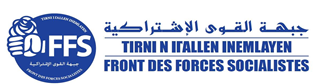 Alger le 14 Avril 2019Communiqué  Les membres de l’IP réunis ce jour le 14 Avril 2019 et après avoir pris connaissance de la démission du camarade Hakim BELAHCEL et n’ayant pas reçu la notification de l’intéressé.Apres consultation, l’instance présidentielle annonce qu'elle comprend parfaitement la déception du camarade Hakim Belahcel comme elle reconnaît en lui son sens aiguisé de responsabilité.   A cet effet ,l 'instance présidentielle décide dans sa majorité le rejet de la démission et son maintien dans le poste de premier secrétaire du Parti.P/L’Instance Présidentielle Le Coordinateur             Ali Laskri